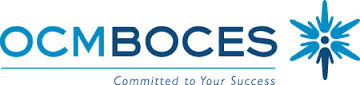 Self-Assessment Protocol for District Race to the Top PlanReview the Race to the Top Road Map.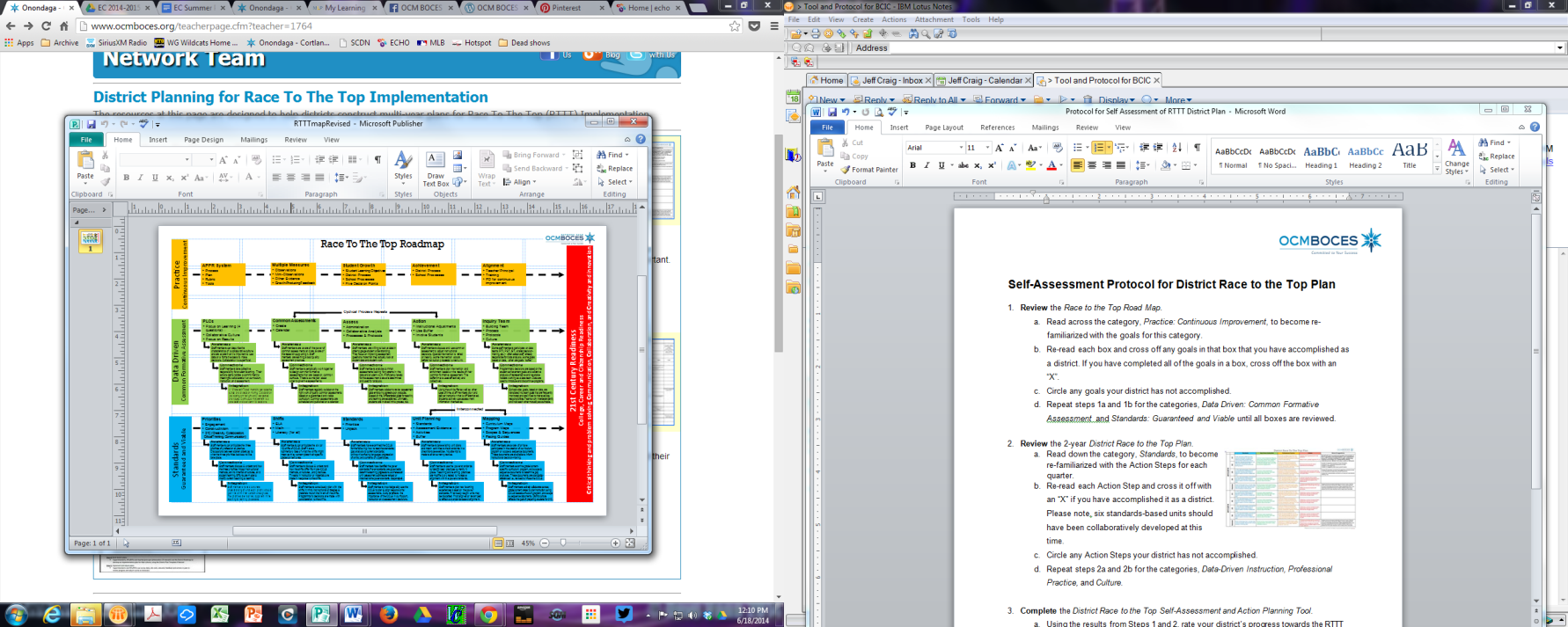 Read across the category, Practice: Continuous Improvement, to become re-familiarized with the goals for this category. Re-read each box and cross off any goals in that box that you have accomplished as a district. If you have completed all of the goals in a box, cross off the box with an “X”. Circle any goals your district has not accomplished.Repeat steps 1a and 1b for the categories, Data Driven: Common Formative Assessment and Standards: Guaranteed and Viable until all boxes are reviewed.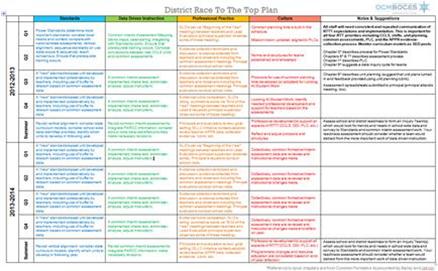 Review the 2-year District Race to the Top Plan. Read down the category, Standards, to become re-familiarized with the Action Steps for each quarter.Re-read each Action Step and cross it off with an “X” if you have accomplished it as a district. Please note, six standards-based units should have been collaboratively developed at this time.Circle any Action Steps your district has not accomplished.Repeat steps 2a and 2b for the categories, Data-Driven Instruction, Professional Practice, and Culture.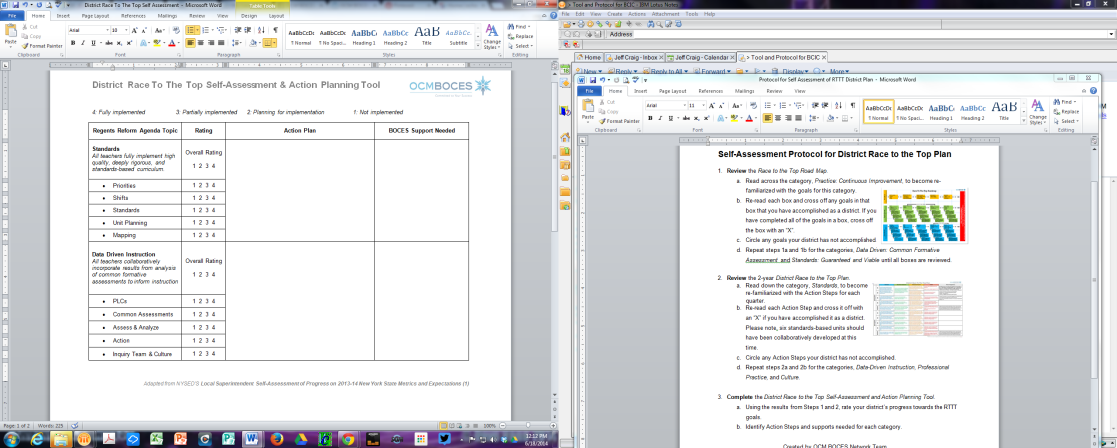 Complete the District Race to the Top Self-Assessment and Action Planning Tool. Using the results from Steps 1 and 2, rate your district’s progress towards the RTTT goals.Identify Action Steps and supports needed for each category.